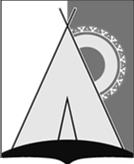 АДМИНИСТРАЦИЯ СЕЛЬСКОЕ  ПОСЕЛЕНИЕ  РУССКИНСКАЯСургутского  муниципального районаХанты-Мансийского автономного округа - ЮгрыПОСТАНОВЛЕНИЕ-ПРОЕКТд. РусскинскаяОб утверждении Программы профилактики рисков причинения вреда (ущерба) охраняемым законом ценностям при осуществлении муниципального контроля в сфере благоустройства на территории сельского поселения Русскинская на 2022 годВ соответствии со статьей 44 Федерального закона от 31.07.2020 №248-ФЗ «О государственном контроле (надзоре) и муниципальном контроле в Российской Федерации», руководствуясь постановлением Правительства Российской Федерации от 25.06.2021 №990 «Об утверждении Правил разработки и утверждения контрольными (надзорными) органами программы профилактики рисков причинения вреда (ущерба) охраняемым законом ценностям»:Утвердить Программу профилактики рисков причинения вреда (ущерба) охраняемым законом ценностям при осуществлении муниципального контроля в сфере благоустройства на 2022 год согласно приложению.Обнародовать настоящее постановление и разместить на официальном сайте органов местного самоуправления сельского поселения Русскинская.3. Настоящее постановление вступает в силу со дня его подписания.4. Контроль за исполнением настоящего постановления оставляю за собой.Глава сельского поселения Русскинская				А.Н. СоболевПриложение к постановлению                                                                         администрации сельского поселения Русскинская от ________ № ____________Программа профилактики рисков причинения вреда (ущерба) охраняемым законом ценностям при осуществлении муниципального контроля в сфере благоустройства на 2022 годI. Общие положения1. Настоящая Программа профилактики рисков причинения вреда (ущерба) охраняемым законом ценностям при осуществлении муниципального контроля в сфере благоустройства на 2022 год (далее - Программа) разработана в целях  стимулирования добросовестного соблюдения обязательных требований всеми контролируемыми лицами, устранения условий, причин и факторов, способных привести к нарушениям обязательных требований и (или) причинению вреда (ущерба) охраняемым законом ценностям в сфере благоустройства, а также создание условий для доведения обязательных требований до контролируемых лиц, повышение информированности о способах их соблюдения.2. Программа разработана в соответствии с:- Федеральным законом от 31.07.2020 №248-ФЗ «О государственном контроле (надзоре) и муниципальном контроле в Российской Федерации» (далее - Федеральный закон №248-ФЗ);   - Федеральным законом от 31.07.2020 №247-ФЗ «Об обязательных требованиях в Российской Федерации» (далее – Федеральный закон №247-ФЗ);   - постановлением Правительства Российской Федерации от 25.06.2021            №990 «Об утверждении Правил разработки и утверждения контрольными (надзорными) органами программы профилактики рисков причинения вреда (ущерба) охраняемым законом ценностям».3. Срок реализации Программы - 2022 год.II. Анализ текущего состояния осуществления муниципального контроля в сфере благоустройства, описание текущего развития профилактической деятельности, характеристика проблем, на решение которых направлена Программа4. Предметом муниципального контроля в сфере благоустройства является соблюдение юридическими лицами, индивидуальными предпринимателями, гражданами обязательных требований Правил благоустройства на территории сельского поселения Русскинская, в том числе требований к обеспечению доступности для инвалидов объектов социальной, инженерной и транспортной инфраструктур и предоставляемых услуг (далее – обязательные требования).5. Обязательные требования, требования, установленные муниципальными правовыми актами в сфере осуществления муниципального контроля в сфере благоустройства, регламентированы следующим правовым актом:- решением Совета депутатов сельского поселения Русскинская от 14.01.2020 №44 «Об утверждении Правил благоустройства на территории сельского поселения Русскинская (с изменениями от 19.04.2021 №95)».6. Объектами муниципального контроля в сфере благоустройства являются:1) деятельность, действия (бездействие) граждан и организаций, в рамках которых должны соблюдаться обязательные требования, в том числе предъявляемые к гражданам и организациям, осуществляющим деятельность, действия (бездействие);2) здания, помещения, сооружения, линейные объекты, территории, включая земельные участки, оборудование, устройства, предметы, материалы, транспортные средства, природные и природно-антропогенные объекты и другие объекты, которыми граждане и организации владеют и (или) пользуются и к которым предъявляются обязательные требования.7. В качестве подконтрольных субъектов выступают граждане и организации, указанные в статье 31 Федерального закона №248-ФЗ, деятельность, действия или результаты деятельности которых либо производственные объекты, находящиеся во владении и (или) в пользовании которых, подлежат муниципальному контролю в сфере благоустройства.8. В 2021 году в рамках осуществления муниципального контроля за соблюдением Правил благоустройства территории сельского поселения Русскинская (с учетом постановления Правительства российской Федерации от 03.04.2020 №438 «Об особенностях осуществления в 2020 году государственного контроля (надзора), муниципального контроля и о внесении изменения в пункт 7 Правил подготовки органами государственного контроля (надзора) и органами муниципального контроля ежегодных планов проведения плановых проверок юридических лиц и индивидуальных предпринимателей», которым установлены ограничения на проведение плановых и внеплановых проверок юридических лиц и индивидуальных предпринимателей в рамках осуществления государственного и муниципального контроля (надзора)) проверки не проводились.В соответствии с постановлением администрации сельского поселения Русскинская «Об утверждении Порядка оформления и содержании заданий, а также результатов мероприятия по муниципальному контролю за соблюдением Правил благоустройства территории сельского поселения Русскинская без взаимодействия с юридическими лицами, индивидуальными предпринимателями» должностными лицами, уполномоченными на осуществление муниципального контроля за соблюдением Правил благоустройства:1) проведено рейдовых обследований территории - 0;2) выдано предостережений о недопустимости нарушения обязательных требований – 0.9. В 2021 году не зафиксированы случаи причинения вреда жизни и здоровью граждан, вреда животным, растениям, окружающей среде, объектам культурного наследия (памятников истории и культуры) народов Российской Федерации, музейным предметам и музейным коллекциям, включенным в состав Музейного фонда Российской Федерации, особо ценным, в том числе уникальным, документам Архивного фонда Российской Федерации, документам, имеющим особое историческое, научное, культурное значение, входящим в состав национального библиотечного фонда, безопасности государства, возникновения чрезвычайных ситуаций природного и техногенного характера.В 2021 году администрацией сельского поселения Русскинская размещены на официальном сайте органов местного самоуправления сельского поселения Русскинская в информационно-телекоммуникационной сети «Интернет» (далее – «официальный сайт») в разделе «Муниципальный контроль за соблюдением Правил благоустройства территории сельского поселения Русскинская» принятые и действующие правовые акты, направленные на проведение мероприятий по профилактике нарушений обязательных требований, требований, установленных муниципальными правовыми актами, включая выдачу предостережений о недопустимости нарушения обязательных требований, требований, установленных муниципальными правовыми актами, в рамках осуществления муниципального контроля за соблюдением Правил благоустройства.Администрацией сельского поселения Русскинская в рамках осуществления муниципального контроля за соблюдением Правил благоустройства ежегодно формируется и размещается на официальном сайте «Обзор обобщения практики осуществления муниципального контроля за соблюдением Правил благоустройства территории сельского поселения Русскинская, в том числе с указанием наиболее часто встречающихся случаев нарушений обязательных требований с рекомендациями в отношении мер, которые должны приниматься юридическими лицами, индивидуальными предпринимателями в целях недопущения таких нарушений».  На официальном сайте также размещена и иная информация в сфере муниципального контроля за соблюдением Правил благоустройства территории сельского поселения РусскинскаяРиски причинения вреда охраняемым законом ценностям отсутствуют.10. Основными проблемами, на решение которых направлена Программа, являются: недостаточная информированность контролируемых лиц об обязательных требованиях и способах их исполнения, а также низкая мотивация добросовестного соблюдения обязательных требований данными лицами.III. Цели и задачи реализации Программы11. Целями реализации Программы являются:1) стимулирование добросовестного соблюдения обязательных требований всеми контролируемыми лицами;2) устранение условий, причин и факторов, способных привести к нарушениям обязательных требований и (или) причинению вреда (ущерба) охраняемым законом ценностям;3) создание условий для доведения обязательных требований до контролируемых лиц, повышение информированности о способах их соблюдения.12. Задачами реализации Программы являются:1) выявление причин, факторов и условий, способствующих нарушению обязательных требований, разработка мероприятий, направленных на устранение нарушений обязательных требований;2) повышение правосознания и правовой культуры юридических лиц, индивидуальных предпринимателей и граждан;3) приоритет реализации профилактических мероприятий, направленных на снижение риска причинения вреда (ущерба), по отношению к проведению контрольных (надзорных) мероприятий.IV. Перечень профилактических мероприятий, сроки (периодичность) их проведенияV. Показатели результативности и эффективности Программы№Наименованиепрофилактического мероприятияСрок реализацииОтветственные должностные лица1.Информирование, посредством размещения (поддержания в актуальном состоянии) на официальном сайте органов местного самоуправления сельского поселения Русскинская:должностные лица, уполномоченные на осуществление муниципального контроля1.1.текстов нормативных правовых актов, регулирующих осуществление муниципального контроля в сфере благоустройствав течение года (по мере необходимости)должностные лица, уполномоченные на осуществление муниципального контроля 1.2.сведений об изменениях, внесенных в нормативные правовые акты, регулирующие осуществление муниципального контроля в сфере благоустройства, о сроках и порядке их вступления в силув течение года (по мере необходимости)должностные лица, уполномоченные на осуществление муниципального контроля1.3.перечня нормативных правовых актов с указанием структурных единиц этих актов, содержащих обязательные требования, оценка соблюдения которых является предметом муниципального контроля в сфере благоустройства, а также информацию о мерах ответственности, применяемых при нарушении обязательных требований, с текстами в действующей редакции; 01.01.2022должностные лица, уполномоченные на осуществление муниципального контроля1.4.руководств по соблюдению обязательных требований, разработанных и утвержденных в соответствии с Федеральным законом №247-ФЗ; 01.01.2022должностные лица, уполномоченные на осуществление муниципального контроля1.5.Программы;В течение 5 дней с даты утверждениядолжностные лица, уполномоченные на осуществление муниципального контроля1.6исчерпывающего перечня сведений, которые могут запрашиваться контрольным органом у контролируемого лица; 01.01.2022должностные лица, уполномоченные на осуществление муниципального контроля1.7.сведений о способах получения консультаций по вопросам соблюдения обязательных требований;01.01.2022должностные лица, уполномоченные на осуществление муниципального контроля1.8.доклада о муниципальном контроле в сфере благоустройства;в течение 5 дней с даты утверждениядолжностные лица, уполномоченные на осуществление муниципального контроля2. Объявление предостережения о недопустимости нарушения обязательных требований; в течение года (при наличии оснований)должностные лица, уполномоченные на осуществление муниципального контроля3.Консультирование посредством видео-конференц-связи, на личном приеме либо в ходе проведения профилактического мероприятия, контрольного (надзорного) мероприятия  в порядке, установленном положением о виде контроля;в течение годадолжностные лица, уполномоченные на осуществление муниципального контроля4. Профилактический визит в целях информирования об обязательных требованиях, предъявляемых к деятельности контролируемого лица либо к принадлежащим ему объектам контроля.ежеквартальнодолжностные лица, уполномоченные на осуществление муниципального контроляНаименование показателяИсполнениепоказателя2022 год,%Полнота информации, размещенной на официальном сайте органов местного самоуправления сельского поселения Русскинская в соответствии со  статьей 46 Федерального закона №248-ФЗ100%Доля контролируемых лиц, удовлетворенных консультированием в общем количестве контролируемых лиц, обратившихся за консультацией100%